Planning groupe 9 ans (3ème semaine)AnimateursLundi 19 AoûtMardi 20 AoûtMercredi 21 AoûtJeudi 22 AoûtVendredi 23 AoûtMatinMatthieuPetits jeuxGarde la bananeMIGNARDIEREBabyfoot géantBaseball de la jungleCINE-GLORIETTEMatinElieModelageProjet cabane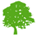 Préparation temps fortCuisineMatinEliseProjet journalBULLE D’OPAPEADessin musicalLudothèqueMatinTempsCalmeAprès-midiTempsCalmeAprès-midiMatthieuTEMPS FORTMIGNARDIERETEMPS FORTCINE-GLORIETTEAprès-midiElieTEMPS FORTDOJOTEMPS FORTBAIGNADE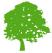 PRV Après-midiEliseTEMPS FORTCuisinePAPEAJeux de sociétéPRV